			             OBEC HORNÍ MĚSTO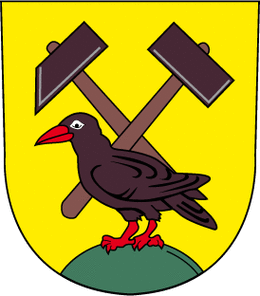                  793 44 Horní Město 97, IČ 00296015…………………………………………………………………………………………………INFORMACE STAROSTKY OBCE HORNÍ MĚSTOVážení občané,V důsledku vyhlášení nouzového stavu a vzhledem k aktuální situaci, kdy vláda zakázala s účinností od pondělí 16.3.2020 00:00 do 24.3.2020 06:00 kvůli dalšímu šíření nového typu koronaviru volný pohyb lidí po ČR (zákaz volného pohybu se nevztahuje na cesty do zaměstnání, nezbytné cesty za rodinou, pro základní životní potřeby nebo do zdravotnických zařízení), Obecní úřad bude pro veřejnost uzavřen až do odvolání, nutné informace budeme poskytovat telefonicky, e-mailem nebo datovou schránkou, veškeré platby přijímáme prozatím pouze převodem na účet, v hotovosti můžete platit, jakmile to bude možnéod úterý 17.3.2020 bude uzavřena taktéž mateřská škola v Horním Městě až do odvoláníod úterý 17.3.2020 bude uzavřena školní jídelna pro děti a žáky ZŠ a MŠ od úterý 17.3.2020 bude OTEVŘENA školní jídelna pro cizí strávníky, rozvoz obědů zajistí Obecní úřad Horní Město, obědníky budou od zítřejšího rána od 8:00 vyzvednuty před vchodovými dveřmi vašeho domu nebo bytu a tam také budou ponechány s obědem, tímto způsobem to bude probíhat až do odvolání. Odhlášení obědů bude probíhat telefonicky přes vedoucí jídelny, která bude koordinátorem mezi strávníky a Obecním úřadem, s dotazy se obracejte na vedoucí jídelny 731 917 819sledujte naše webové stránky https://www.hornimesto.cz/, kde budete seznámeni s aktuálními informacemi. Taktéž sledujte stránky Rýmařova, kde se dozvíte o opatřeních v Rýmařově https://www.rymarov.cz/ti, kteří mají již nařízenou karanténu, DODRŽUJTE JI!V případě, že budete umístěni v karanténě z důvodu COVID-19 a nebudete si moci obstarat nákupy a zajištění služeb, obraťte se na Obecní úřad v Horním Městě na tel.č. 554 281 002 nebo 724 178 698. Zabezpečíme Vám donášky potravin do místa Vašeho pobytu. Máte taktéž možnost odebírat obědy z naší jídelny – v případě zájmu kontaktujte vedoucí jídelny – 731 917 819.MUDr. Špicerová Věra kontaktujte ji pouze telefonicky  554 213 253, 554 211 963 Cílem tohoto opatření je maximálně eliminovat šíření nákazy koronavirem. Občané mohou kontaktovat Obecní úřad prostřednictvím elektronické podatelny podatelna@hornimesto.cz    nebo telefonicky 554 281 002 nebo 724 178 698.Nechci šířit a podporovat paniku, prosím ale všechny, abychom brali situaci vážně a zodpovědně.Děkuji za pochopeníMgr. Lenka Holešová										starostka